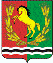 АДМИНИСТРАЦИЯМУНИЦИПАЛЬНОГО ОБРАЗОВАНИЯАЛЕКСЕЕВСКИЙ СЕЛЬСОВЕТ АСЕКЕЕВСКОГО РАЙОНАОРЕНБУРГСКОЙ ОБЛАСТИПОСТАНОВЛЕНИЕ23.12.2014	                                                                           № 20-п Об утверждении заключения о результатах публичных слушаний по рассмотрению проекта местных нормативов градостроительного проектирования муниципального образования Алексеевский сельсовет Асекеевского районаВ соответствии с Положением о проведении публичных слушаний на территории муниципального образования Алексеевский сельсовет, принятым Решением Совета депутатов муниципального образования Алексеевский сельсовет № 91 от 25.04.2013 года, руководствуясь Уставом муниципального образования Алексеевский сельсовет постановляю:1. Утвердить результаты публичных слушаний по рассмотрению проекта «Об установлении местных нормативов градостроительного проектирования муниципального образования Алексеевский сельсовет Асекеевского района»2. Контроль за исполнение постановления оставляю за собой.3. Настоящее Постановление вступает в силу после обнародованияГлава муниципального образования                                                     С.А.КурочкинПриложение № 1К постановлениюАдминистрацииМуниципального образованияАлексеевский сельсовет От 27.11.2014 № 20-пЗаключениео результатах публичных слушаний по проекту местных нормативов градостроительного проектирования муниципального образования Алексеевский сельсовет Асекеевского района Оренбургской области с.Алексеевка                                                                                 22 декабря 2014 года Предмет публичных слушаний:        Обсуждение проекта местных нормативов градостроительного проектирования муниципального образования Алексеевский сельсовет Асекеевского района Оренбургской области. Публичные слушания назначены постановлением администрации муниципального образования Алексеевский сельсовет от 08.12.2014 года № 19-п «О проведении публичных слушаний по рассмотрению проекта местных нормативов градостроительного проектирования муниципального образования Алексеевский сельсовет Асекеевского районаОренбургской области»Информирование общественности:Размещение информации в газете «Родные просторы» от 18 декабря 2014 года № 143     Демонстрационные материалы проекта были размещены в помещении администрации Алексеевского сельсовета по адресу: с.Алексеевка ул.Советская, 73    Публичные слушания состоялись 22 декабря 2014 года 11.00 часов местного времени в здании Алексеевского сельского дома культуры по адресу: с.Алексеевка ул.Советская, 73От участников слушаний по проекту местных нормативов градостроительного проектирования муниципального образования Алексеевский сельсовет Асекеевского районаОренбургской области серьезных возражений не поступило. Вопросы участников отражены в протоколе публичных слушаний по проекту от 22.12.2014 года.Итоги публичных слушаний:В соответствии с Градостроительным  кодексом Российской Федерации. Земельным кодексом Российской Федерации от 25.10.2001 г. № 136-ФЗ, Положения о порядке организации и проведения публичных слушаний на территории муниципального образования Алексеевский сельсовет, постановлением администрации муниципального образования Алексеевский сельсовет от 08.12.2014 года № 19-п «О проведении публичных слушаний по рассмотрению проекта местных нормативов градостроительного проектирования муниципального образования Алексеевский сельсовет Асекеевского районаОренбургской области»:Публичные слушания по проекту местных нормативов градостроительного проектирования муниципального образования Алексеевский сельсовет Асекеевского района Оренбургской области признаны состоявшимися.Проекту местных нормативов градостроительного проектирования муниципального образования Алексеевский сельсовет Асекеевского районаОренбургской области дано положительное заключение общественности.Комиссией по организации и проведению публичных слушаний рекомендовано утвердить проект местных нормативов градостроительного проектирования муниципального образования Алексеевский сельсовет Асекеевского района Оренбургской области.Данное заключение подлежит обнародованию.Председатель комиссии по публичным слушаниям:                                                                         С.А.КурочкинСекретарь публичных слушаний:                                                       Е.М.Лаврентьева